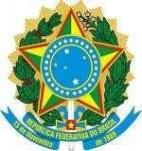 MINISTÉRIO DA EDUCAÇÃOINSTITUTO FEDERAL DO ESPIRITO SANTO CAMPUS BARRA DE SÃO FRANCISCORodovia ES 320 – KM 118 – Zona Rural, Três Vendas/Valão Fundo, 29800-000 Barra de São Francisco – ES 27 2083-4500 RAMAL 4517 COORDENADORIA DE RELAÇÕES INSTITUCIONAIS E EXTENSÃO COMUNITÁRIA (REC)RESCISÃO DO TERMO DE COMPROMISSO DE ESTÁGIOA	Unidade	Concedente	 	,representada   nesse   ato   pelo(a)   Sr.(a) 		, o(a) estudante 	,   Matrícula   nº 	, denominado(a) estagiário(a), e o Instituto Federal de Ciência e Tecnologia do Espírito Santo – Ifes Campus Barra de São Francisco, denominado Instituição de Ensino, observando as prerrogativas da Lei Federal n° 11.788/2008, rescindem o Termo de Compromisso de Estágio assinado em          /         / 	:Cláusula 1ª – A rescisão se processa de comum acordo entre as partes a partir do dia 	/ 	/ 	.Cláusula 2ª – As obrigações das partes são declaradas como plenamente cumpridas dentro das condições estabelecidas no Termo de Compromisso de Estágio.Cláusula 3ª – A carga horária de estágio efetivamente cumprida pelo(a) estagiário(a) na Unidade Concedente foi de 	horas ao longo de 	meses e 	dias.Cláusula 4ª – Por ocasião do desligamento do(a) estagiário(a), a Unidade Concedente deverá entregar o Termo de Realização e Avaliação de Estágio, bem como o Relatório de Atividades, em formulários fornecidos pelo Ifes- campus Barra de São Francisco, de acordo com a Lei 11.788, de 25/09/2008, no seu art. 9º, inciso V.Barra de São Francisco /ES, 	de 	de 	.Estagiário (a) (assinatura)Responsável Legal*(assinatura) *Para alunos menoresRepresentante Legal da Unidade Concedente (assinatura e carimbo)Representante Legal da Instituição de Ensino (assinatura e carimbo)